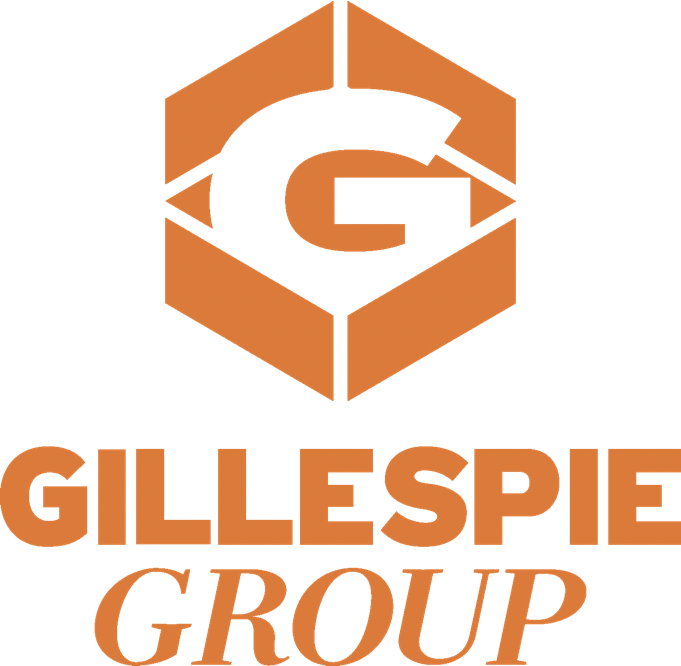 Senior Leasing Specialist Our culture at Gillespie Group is focused on creating a memorable experience for our residents, tenants, future residents, as well as our entire team.  This means YOU!Reports To:	Area Property ManagerSupervises:	No direct reportsCompensation:	Non-Exempt/HourlyGillespie Group requires a background and drug screen as a condition of employment. A valid driving license, reliable transportation, and current automobile insurance are required.  The position requires individuals to furnish their own vehicle to fulfill all the job’s functions.CORE VALUES:Positive Team PlayerCreative Solution OrientedIndustriousKnowledgeableTrustworthyRESPONSIBILITIES & PROJECTSAI – new lease rent settingTenant relations and correspondenceEnsures customer service excellenceILM expert and managementLeasing and closing expertIn charge of office supplies and equipmentInspect units and point of contact for inquiries, prospect and questions relating to the propertiesLease and supervise leasing of apartmentsReview and approve rental applications adhering to approval guidelinesTrain, motivate and direct on-site leasing in all leasing paperwork and Real PageCreate marketing strategies, review marketing materials for accuracy and updating.  Conduct and analyze market researchCreate renewal offersCreate great move-in and move-out experience for residentsUpdate and maintain availability boardsEffectively show the community and model or available apartments to prospective residents.  Apply product knowledge to customer needs by communicating the features and benefits with the ability to successfully close a saleOversee and follow property renewal program and maximize resident renewal conversionsWork collaboratively as part of a team to accomplish property goalsExcellent customer service skills through multi-facets of communication, including written, virtual, telephone, in-person and emailClear and consistent communication between the leasing office team and service teamContribute to cleanliness and curb appeal of the community on a continual basisPrepare and distribute resident communications Assist the area property manager with the day-to-day operations of the communityAbility to address concerns and solve problems in a professional and productive mannerQUALIFICATIONS High school diploma or equivalentPrior customer service experienceMaintain a professional appearance and positive attitudeExcellent written and verbal communication skillsPrior leasing experience preferred but not requiredKnowledge of Microsoft Office and OutlookUnderstanding of sales and marketing conceptsFAIR HOUSING ACT (“FHA”) / ANTI-DISCRIMINATORY LAWS & ORDINANCES:	Under the FHA, state laws and many local ordinances, no individual shall be subjected to discrimination because of race, color, gender, religion, sex, handicap, mental or physical ability, age, sexual preference, familial status or national origin in the sale, rental or advertising of dwellings, in the provision of brokerage services, or in the availability of residential real estate-related transactions. Said another way, fair housing is the right of individuals to obtain housing of their choice without discrimination based upon the above-mentioned categories. The Gillespie Group expects each of its Associates to fully grasp and understand these anti-discriminatory policies and to adhere to these laws and ordinances in situations that are certain to occur in the ordinary course of business that the Gillespie Group provides to its clients. To that end, the Gillespie Group requires each Associate to periodically complete training courses on fair housing, landlord/tenant law and housing subsidy programs. Such training shall be paid for by the Gillespie Group and the Associate shall be compensated for the time either attending such training in person or via online courses. SIGNATURES:Employee Name: ___________________________________	Date: _____________Supervisor Name: ___________________________________	Date: _____________Job Descriptions are intended to present an illustrative description of the range of duties, the scope of responsibility, and the required level of knowledge, skills, and abilities necessary to describe the primary functions of the job; they are not intended to reflect all duties performed by those assigned to this classification.